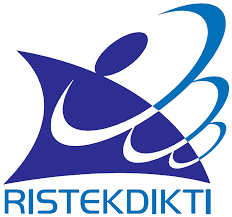 BAB 16  PENELITIAN TIM PASCASARJANA 16.1  PendahuluanSalah satu sebab dari minimnya jumlah publikasi artikel di Indonesia adalah kurang tingginyaproduktivitas  karya ilmiah di tingkat pendidikan pascasarjana. Upaya untuk meningkatkan produktivitas  penelitian  dan  konsekuensinya  dengan  publikasi  karya  ilmiah  di perguruan tinggi adalah pemberian hibah penelitian bagi mahasiswa pascasarjana. Untuk itu perlu upaya terstruktur untuk mewujudkan harapan tersebut. Salah satu cara yang dipilih adalah pemberian dukungan pendanaaan penelitian di program pascasarjana.Penelitian Tim Pascasarjana (PPS) yang diperuntukkan bagi pembimbing mahasiswa pascasarjana merupakan upaya nyata dari DRPM Ditjen Penguatan Risbang untuk meningkatkan kemampuan mahasiswa pascasarjana dalam meneliti dan menyelesaikan tugas akhirnya. Keberadaan Penelitian Tim Pascasarjana diharapkan dapat meningkatkan mutu penelitian mahasiswa pascasarjana sehingga menghasilkan karya ilmiah yang siap dipublikasikan.16.2  TujuanTujuan Penelitian Tim Pascasarjana adalah:a.   menghasilkan terobosan baru dalam ilmu pengetahuan dasar, teknologi, ilmu sosial dan budaya;b.   meningkatkan kemampuan dan mutu pendidikan pascasarjana;c.   meningkatkan mutu penelitian di perguruan tinggi Indonesia; dand.   meningkatkan jumlah publikasi ilmiah baik di tingkat nasional maupun internasional.16.3  Luaran PenelitianLuaran wajib Penelitian Tim Pascasarana adalah:a.   selesainya mahasiswa program pascasarjana yang terlibat dalam tim hibah yang dibuktikan dengan selesainya tesis dan/atau disertasi (minimum  draf tesis dan/atau disertasi yang sudah disetujui oleh komisi pembimbing atau promotor);b.   makalah yang dipresentasikan dalam temu ilmiah nasional atau internasional; danc.   publikasi  ilmiah  dalam  jurnal  nasional  terakreditasi  bagi  yang  melibatkan  S-2  dan publikasi  ilmiah dalam jurnal internasional bereputasi bagi yang melibatkan mahasiswa S-3.Luaran tambahan Penelitian Tim Pascasarana adalah:a.   produk  iptek  (metode,  teknologi  tepat  guna,  blueprint,  purwarupa,  sistem,  kebijakan, model, rekayasa sosial);b.   HKI dan/atau buku ajar.16.4  Kriteria dan PengusulanKriteria, persyaratan pengusul, dan tata cara pengusulan dijelaskan sebagai berikut:a.   ketua peneliti merupakan dosen tetap perguruan tinggi pengusul, bergelar doktor (S-3) dan mempunyai  bimbingan  mahasiswa  Pascasarjana  (S-2  dan/atau  S-3)  yang  dibuktikan dengan surat keterangan dari pimpinan program pascasarjana;b.   jumlah anggota tim peneliti maksimum dua orang, bergelar doktor, dan salah satunya bolehdari luar perguruan tinggi pengusul;c.   anggota tim peneliti dapat diganti setiap tahun sesuai dengan kebutuhan penelitian dan kompetensinya;d.   tim peneliti harus mempunyai rekam jejak memadai yang ditunjukkan dalam biodata;e.   jangka waktu penelitian selama 2-3 tahun;f. 	ada pembagian tugas yang jelas antara tim peneliti dan mahasiswa yang terlibat dalam penelitian setiap tahunnya;g.   mahasiswa  pascasarjana  yang  dilibatkan  merupakan  mahasiswa  aktif yang dibuktikan dengan surat keterangan  Pimpinan Program  Pascasarjana  (usulan tahun pertama harus menyertakan minimum empat bimbingan mahasiswa S-2 atau dua mahasiswa S-3, atau dua mahasiswa S-2 dan satu mahasiswa S-3);h.   bagi  yang  akan  melanjutkan  penelitian  tahun  ke-3  diwajibkan  mempunyai  tambahanmahasiswa bimbingan minimum dua mahasiswa S-2;i. 	usulan  penelitian  harus  memiliki  peta  jalan  penelitian  yang  jelas,  bukan  merupakan kompilasi dari topik penelitian mahasiswa pascasarjana yang tidak memiliki keterkaitan satu dengan lainnya;j.    besar  dana  penelitian adalah Rp150.000.000 – Rp200.000.000 /judul/tahun; dank.   usulan  penelitian  disimpan  menjadi  satu  file  dalam  format  pdf  dengan  ukuran maksimum 5 MB dan diberi nama NamaKetuaPeneliti_NamaPT_PPS.pdf, kemudian diunggah  ke Simlitabmas  dan dokumen  cetak diarsipkan  di perguruan  tinggi  masing- masing.16.5  Sistematika Usulan PenelitianUsulan  Penelitian  Tim Pascasrajana  maksimum  berjumlah  20 halaman  (tidak  termasukhalaman sampul, halaman pengesahan, dan lampiran), yang ditulis menggunakan Times New Roman ukuran 12 dengan jarak baris 1,5 spasi kecuali ringkasan satu spasi dan ukuran kertas A-4 serta mengikuti sistematika dengan urutan sebagai berikut.HALAMAN SAMPUL (Lampiran 16.1) HALAMAN PENGESAHAN (Lampiran 16.2) IDENTITAS DAN URAIAN UMUM (Lampiran 16.3) RINGKASAN (maksimum satu halaman)Kemukakan masalah atau kesenjangan yang akan diatasi, tujuan jangka panjang dan targetkhusus yang ingin dicapai serta metode yang akan dipakai dalam pencapaian tujuan tersebut serta hasil yang diharapkan. Ringkasan harus mampu menguraikan secara cermat dan singkat tentang rencana kegiatan yang diusulkan dan luaran yang dijanjikan.BAB 1. PENDAHULUANUraikan  latar  belakang  dan  permasalahan  yang  akan  diteliti,  tujuan  khusus,  dan  urgensi(keutamaan)  penelitian.  Pada  bab  ini  juga  dijelaskan  temuan  apa  yang  ditargetkan  serta kontribusinya terhadap ilmu pengetahuan. Buatlah rencana capaian tahunan seperti pada Tabel16.1 sesuai luaran yang ditargetkan dan lamanya penelitian yang akan dilakukan.Tabel 16.1 Rencana Target Capaian Tahunan1) TS = Tahun sekarang (tahun pertama penelitian)2) Isi dengan tidak ada, draf, submitted, reviewed, accepted, atau published3) Isi dengan tidak ada, draf, terdaftar, atau sudah dilaksanakan4) Isi dengan tidak ada, draf, terdaftar, atau sudah dilaksanakan5) Isi dengan tidak ada, draf, terdaftar, atau sudah dilaksanakan6) Isi dengan tidak ada, draf, terdaftar, atau granted7) Isi dengan tidak ada, draf, produk, atau penerapan8) Isi dengan tidak ada, draf, produk, atau penerapan9) Isi dengan tidak ada, draf, atau proses editing, atau sudah terbit10) Isi dengan skala 1-9 dengan mengacu pada Bab 2 Tabel 2.7BAB 2. TINJAUAN PUSTAKAKemukakan state of the art dalam bidang yang diteliti dengan menggunakan pustaka acuanprimer  yang relevan  dan  terkini  yang mengutamakan  hasil  penelitian  pada jurnal  ilmiah. Jelaskan  juga  studi  pendahuluan  yang  telah  dilaksanakan  dan  hasil  yang  sudah  dicapai, termasuk peta jalan (road map) penelitian secara utuh serta kontribusi yang akan dihasilkan dari penelitian ini.BAB 3. METODE PENELITIANMetode penelitian harus dilengkapi dengan bagan alir penelitian yang menggambarkan  apayang akan dikerjakan selama periode penelitian dalam bentuk diagram tulang ikan (fishbone diagram) atau diagram alir. Bagan penelitian harus dibuat secara utuh dengan tahapan yang jelas, mulai dari mana, bagaimana luarannya, lokasi penelitian, indikator capaian yang terukur, serta  kemajuan  studi  mahasiswa  pascasarjana  yang  terlibat.  Rencana  penelitian  meliputi jangka waktu pelaksanaan  penelitian  yang diusulkan  dan diuraikan dalam bentuk rencana setiap tahunnya.BAB 4. BIAYA DAN JADWAL PENELITIAN4.1 Anggaran BiayaJustifikasi anggaran disusun secara rinci dan dilampirkan sesuai dengan format pada LampiranB. Ringkasan anggaran biaya disusun sesuai dengan format pada Tabel 16.2.Tabel 16.2 Format Ringkasan Anggaran Biaya Penelitian Tim Pascasarjana yangDiajukan Setiap Tahun4.2 Jadwal PenelitianJadwal penelitian disusun dalam bentuk diagram palang (bar chart) untuk rencana penelitian yang diajukan dan sesuai dengan format pada Lampiran C.REFERENSIReferensi disusun berdasarkan sistem nama dan tahun (bukan sistem nomor), dengan urutanabjad nama pengarang, tahun, judul tulisan, dan sumber. Hanya pustaka yang disitasi pada usulan penelitian yang dicantumkan dalam Referensi.LAMPIRAN-LAMPIRANLampiran 1.  Justifikasi Anggaran Penelitian (Lampiran B).Lampiran 2.  Dukungan sarana dan prasarana penelitian menjelaskan sarana yang menunjang penelitian,  yaitu  prasarana  utama  yang  diperlukan  dalam  penelitian  ini dan ketersediannya di perguruan tinggi pengusul. Apabila tidak tersedia, maka jelaskan bagaimana cara mengatasinya.Lampiran 3.  Susunan organisasi tim peneliti dan pembagian tugas (Lampiran D).Lampiran 4.  Biodata ketua dan anggota tim pengusul (Lampiran E).Lampiran 5.  Surat pernyataan ketua peneliti (Lampiran F).16.6  Sumber Dana PenelitianSumber dana Penelitian Tim Pascasarjana dapat berasal dari:a.   DRPM Ditjen Penguatan Risbang, termasuk BOPTN;b.   internal perguruan tinggi; danc.   kerja sama penelitian dengan industri atau lembaga pemerintah/swasta dari dalam dan/atau luar negeri.16.7  Seleksi ProposalSeleksi dan evaluasi proposal Penelitian Tim Pascasarjana dilakukan dalam dua tahapan, yaitu Evaluasi  Dokumen  secara  daring  dan  pembahasan  proposal  yang  dinyatakan  lolos  tahap Evaluasi Dokumen secara daring. Komponen penilaian Evaluasi Dokumen proposal secara daring  menggunakan  formulir  sebagaimana  pada  Lampiran  16.4.  Sedangkan  komponen penilaian pembahasan proposal menggunakan formulir sebagaimana pada Lampiran 16.5.16.8  Pelaksanaan dan PelaporanSetiap tahun peneliti menyiapkan laporan kemajuan untuk dievaluasi oleh penilai internal.Hasil pemantauan dan evaluasi internal atas laporan kemajuan ini dilaporkan oleh perguruan tinggi masing-masing melalui Simlitabmas. Selanjutnya, penilai DRPM melakukan kunjungan lapangan (site visit) guna memverifikasi capaian berdasarkan bukti fisik (logbook dan luaran yang dijanjikan) dan mengases kelayakan untuk melanjutkan penelitan ke tahun berikutnya. Peneliti yang dinyatakan layak untuk melanjutkan kegiatan penelitian tahun berikutnya akan diumumkan   dan  proposal  lanjutan  diunggah  ke  Simlitabmas.   Pada  akhir  pelaksanaan penelitian, setiap peneliti melaporkan kegiatan hasil penelitian dalam bentuk kompilasi luaran penelitian.Setiap peneliti wajib melaporkan pelaksanaan penelitian dengan melakukan hal-hal berikut:a.  mencatat semua kegiatan pelaksanaan program pada Buku Catatan Harian Penelitian (memuat  kegiatan  secara  umum,  bukan  logbook)  terhitung  sejak  penandatanganan perjanjian penelitian secara daring di Simlitabmas (Lampiran G);b.   menyiapkan  bahan monitoring dan evaluasi oleh penilai internal dan eksternal dengan mengunggah laporan kemajuan yang telah disahkan oleh lembaga penelitian dalam format pdf   dengan ukuran file maksimum 5 MB melalui Simlitabmas mengikuti format pada Lampiran H, sedangkan monitoring dan evaluasi penelitian Tim Pascasarjana mengikuti borang pada Lampiran 16.8;c.   bagi peneliti yang dinilai layak untuk melanjutkan penelitian, harus mengunggah proposal tahun  berikutnya  dengan  format  mengikuti  proposal  tahun  sebelumnya   sedangkan penilaian kelayakan untuk melanjutkan penelitian tahun berikutnya mengikuti borang pada Lampiran 16.7;d.   mengunggah Laporan Akhir Tahun yang telah disahkan oleh lembaga penelitian dalam format pdf  dengan ukuran file maksimum 5 MB melalui Simlitabmas mengikuti format pada Lampiran I;e.   mengunggah Laporan Tahun Terakhir (bagi yang sudah menuntaskan penelitiannya) yang telah disahkan oleh lembaga penelitian dalam format pdf  dengan ukuran file maksimum5 MB ke Simlitabmas mengikuti format pada Lampiran J;f. 	mengompilasi  luaran  penelitian  sesuai  dengan  formulir  pada  Lampiran  K pada  akhir pelaksanaan penelitian melalui Simlitabmas termasuk bukti luaran penelitian yang dihasilkan  (publikasi  ilmiah,  HKI,  makalah  yang diseminarkan,  teknologi  tepat  guna, rekayasa sosial, buku ajar, dan lain-lain);g.   mengunggah dokumen seminar hasil berupa artikel, poster, dan profil penelitian dengan ukuran  file masing-masing  maksimum  5  MB  ke  Simlitabmas  mengikuti  format  pada Lampiran L; danh.   mengikuti seminar hasil penelitian setelah penelitian selesai sesuai perencanaan sedangkan penilaian  presentasi  seminar  dan  poster  mengikuti  borang  pada  Lampiran  16.8  dan Lampiran 16.9.Lampiran 16.1  Format Halaman Sampul Penelitian Tim PascasarjanaKode/Nama Rumpun Ilmu* :........./.....................USULANPENELITIAN TIM PASCASARJANALogo Perguruan TinggiJUDUL PENELITIANTIM PENGUSUL(Nama ketua dan anggota tim, lengkap dengan gelar, dan NIDN)PERGURUAN TINGGI Bulan dan Tahun* Tulis salah satu kode dan nama rumpun ilmu mengacu pada Lampiran A.Lampiran 16.2 Format Halaman Pengesahan Proposal Penelitian Tim PascasarjanaHALAMAN PENGESAHAN PENELITIAN TIM PASCASARJANAJudul Penelitian                          : ………………………..…………………….…….……………………………………………………………… Kode/Nama Rumpun Ilmu        : ……………/…..…..……..………………………..….. Bidang Unggulan PT                 : ………………………………………………………… Topik Unggulan                         : ………………………………………………………… Ketua Penelitia. Nama Lengkap                      : ………………………………………………………… b. NIDN                                     : ………………………………………………………… c. Jabatan Fungsional                : ………………………………………………………… d. Program Studi                        : ………………………………………………………… e. Nomor HP                             : ………………………………………………………… f.  Alamat surel (e-mail)            : ………………………………………………………… Anggota Peneliti (1)a. Nama Lengkap                      : ………………………………………………………… b. NIDN                                     : ………………………………………………………… c. Perguruan Tinggi                   : ………………………………………………………… Anggota Peneliti (2)a. Nama Lengkap                      : ………………………………………………………… b. NIDN                                     : ………………………………………………………… c. Perguruan Tinggi                   : ………………………………………………………… Lama Penelitian Keseluruhan    : ………… tahunUsulan Penelitian Tahun ke-     : ………………….Biaya Penelitian Keseluruhan    : Rp  ……………. Biaya Penelitian                         :-    diusulkan ke DRPM            : Rp  …………….-    dana internal PT                   : Rp  …………….-    dana institusi lain                 : Rp  ……………. / in kind tuliskan: …………………Mengetahui,Kota, tanggal-bulan-tahunDekan/Ketua                                                                             Ketua Peneliti, Tanda tangan                                                                            Tanda tangan(Nama Lengkap)                                                                      (Nama Lengkap) NIP/NIK                                                                                   NIP/NIKMenyetujui, Ketua LP/LPPM Tanda tangan(Nama Lengkap) NIP/NIKLampiran 16.3 Format Identitas dan Uraian UmumIDENTITAS DAN URAIAN UMUM1.   Judul Penelitian   :   …………….………..………………………………………………………………………..…………………………….2.   Tim Peneliti3.   Objek Penelitian (jenis material yang akan diteliti dan segi penelitian):…………………………………………………………………………………………………………………………………………………………………………4.   Masa PelaksanaanMulai        : bulan: ………………………. tahun: …………………….. Berakhir    : bulan: ………………………. tahun: ……………………..5.   Usulan Biaya DRPM Ditjen Penguatan Risbangx Tahun ke-1        : Rp .............................................................. x Tahun ke-2        : Rp .............................................................. x Tahun ke-3        : Rp ..............................................................6.   Lokasi Penelitian (lab/studio/lapangan)..................................................7.   Instansi lain yang terlibat (jika ada, dan uraikan apa kontribusinya)…………………………………………………………………………………………………………………………………………………………………………8.   Temuan yang ditargetkan lulusan S-2 dan S-3…………………………………………………………………………………………………………………………………………………………………………9.   Kontribusi mendasar pada suatu bidang ilmu (uraikan tidak lebih dari 50 kata,  tekankan pada gagasan fundamental dan orisinal yang akan mendukung pengembangan iptek)……………………………………………………………………………………………………………………………………………………………………………………………………………………………………………………………………………………………………………………………………………………10. Jurnal ilmiah yang menjadi sasaran untuk setiap mahasiswa peserta  (tuliskan nama terbitan berkala ilmiah internasional bereputasi, nasional terakreditasi, atau nasional tidak terakreditasi dan tahun rencana publikasi)………………………………………………………………………………………………………………………………………………………………………………………………………………………………………………………………11. Rencana luaran HKI, buku, purwarupa atau luaran lainnya yang ditargetkan, tahun rencana perolehan atau penyelesaiannya untuk setiap mahasiswa peserta…………………………………………………………………………………………………………………………………………………………………………NoJenis LuaranJenis LuaranIndikator CapaianIndikator CapaianIndikator CapaianNoJenis LuaranJenis LuaranTS1)TS+1TS+21Publikasi ilmiah2)Internasional1Publikasi ilmiah2)Nasional Terakreditasi2Pemakalah dalam temu ilmiah3)Internasional2Pemakalah dalam temu ilmiah3)Nasional3Invited speaker dalam temu ilmiah4)Internasional3Invited speaker dalam temu ilmiah4)NasionalNoJenis LuaranJenis LuaranIndikator CapaianIndikator CapaianIndikator CapaianNoJenis LuaranJenis LuaranTS1)TS+1TS+24Visiting Lecturer5)Internasional5Hak Kekayaan Intelektual(HKI)6)Paten5Hak Kekayaan Intelektual(HKI)6)Paten sederhana5Hak Kekayaan Intelektual(HKI)6)Hak Cipta5Hak Kekayaan Intelektual(HKI)6)Merek dagang5Hak Kekayaan Intelektual(HKI)6)Rahasia dagang5Hak Kekayaan Intelektual(HKI)6)Desain Produk Industri5Hak Kekayaan Intelektual(HKI)6)Indikasi Geografis5Hak Kekayaan Intelektual(HKI)6)Perlindungan Varietas Tanaman5Hak Kekayaan Intelektual(HKI)6)Perlindungan Topografi SirkuitTerpadu6Teknologi Tepat Guna7)Teknologi Tepat Guna7)7Model/Purwarupa/Desain/Karya seni/ Rekayasa Sosial8)Model/Purwarupa/Desain/Karya seni/ Rekayasa Sosial8)8Buku Ajar (ISBN)9)Buku Ajar (ISBN)9)9Tingkat Kesiapan Teknologi (TKT)10)Tingkat Kesiapan Teknologi (TKT)10)NoJenis PengeluaranBiaya yang Diusulkan (Rp)Biaya yang Diusulkan (Rp)Biaya yang Diusulkan (Rp)NoJenis PengeluaranTahun ke-1Tahun ke-2Tahun ke-31Honorarium untuk pelaksana, petugas laboratorium,pengumpul data, pengolah data, penganalisis data, honor operator, dan honor pembuat sistem (maksimum30% dan dibayarkan sesuai ketentuan)2Pembelian bahan habis pakai untuk ATK, fotocopy,surat menyurat, penyusunan laporan, cetak, penjilidan laporan, publikasi, pulsa, internet, bahanlaboratorium, langganan jurnal (maksimum 60%)3Perjalanan untuk biaya survei/sampling  data,seminar/workshop  DN-LN, biaya akomodasi- konsumsi, perdiem/lumpsum, transport (maksimum40%)4Sewa untuk peralatan/mesin/ruang laboratorium, kendaraan, kebun percobaan, peralatan penunjang penelitian lainnya (maksimum 40%)JumlahJumlahNoNamaJabatanBidangKeahlianInstansi AsalAlokasi Waktu(jam/minggu)1………………….Ketua…………..………………………2………………….Anggota 1…………..………………………3………………….Anggota 2…………..………………………